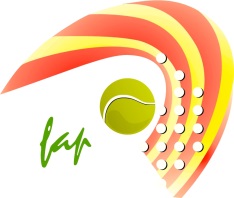                                En………………………..a……….de…………………2021DON………………………………………….o DOÑA…………………………………………. mayores de edad, con domicilio en………………………………………………… y con número de D.N.I…………………………………., como padres, tutores legales o representantes legales del menor, por medio del presente escrito, MANIFESTAMOS1- Que la Federación Aragonesa de Pádel, nos ha informado suficientemente y en un lenguaje comprensible sobre las características de la actividad deportiva en la que va a participar nuestro hijo/a………………………………………………………………………………..2- Que se nos ha informado de forma suficiente y clara acerca del protocolo sanitario FAP y que conocemos las normas para la disputa de las pruebas federadas.3- Que conocemos y entendemos las normas reguladoras de la actividad deportiva y estamos plenamente conformes con las mismas, admitiendo el sometimiento de nuestro hijo/a a la potestad de dirección o disciplina de la organización.Que con la participación de nuestro hijo/a nos hacemos responsables de que acude en las condiciones favorables de salud que marcan las autoridades sanitarias, no habiendo dado positivo ni síntomas de posible covid en los 14 días anteriores a la participación de la prueba.
Firma del padre/madre o tutor legal.………………………………………………